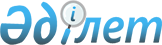 Қауымдық сервитутты белгілеу туралыҚарағанды облысы Қаражал қаласының әкімдігінің 2020 жылғы 1 қыркүйектегі № 117 қаулысы. Қарағанды облысының Әділет департаментінде 2020 жылғы 4 қыркүйекте № 6022 болып тіркелді.
      Қазақстан Республикасының 2003 жылғы 20 маусымдағы Жер кодексіне, Қазақстан Республикасының 2001 жылғы 23 қаңтардағы "Қазақстан Республикасындағы жергілікті мемлекеттік басқару және өзін-өзі басқару туралы" Заңына сәйкес және заңды тұлғаның өтінішін қарастырып, Қаражал қаласының әкімдігі ҚАУЛЫ ЕТЕДІ:
      1. "SilkNetCom" жауапкершілігі шектеулі серіктестігіне "Атасу-Қаражал" талшықты-оптикалық байланыс желісін жүргізу үшін Қаражал қаласының аумағындағы жалпы алаңы 8,22 гектар жер учаскесіне 10 жыл мерзімге қауымдық сервитут белгіленсін.
      Ескерту. 1-тармақ жаңа редакцияда - Қарағанды облысы Қаражал қаласының әкімдігінің 11.02.2021 № 15 (алғашқы ресми жарияланған күнінен бастап қолданысқа енгізіледі) қаулысымен.


      2. "Қаражал қаласының жер қатынастары, сәулет және қала құрылысы бөлімі" мемлекеттік мекемесі осы қаулыдан туындайтын шараларды қабылдасын.
      3. Осы қаулының орындалуына бақылау жасау Қаражал қаласының әкім орынбасары Н. Умаровқа жүктелсін.
      4. Осы қаулы алғашқы ресми жарияланған күнінен бастап қолданысқа енгізіледі.
					© 2012. Қазақстан Республикасы Әділет министрлігінің «Қазақстан Республикасының Заңнама және құқықтық ақпарат институты» ШЖҚ РМК
				
      Қаражал қаласының әкімі

Т. Досаев
